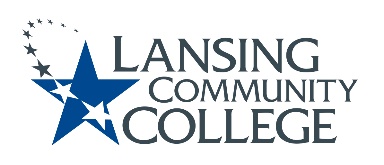 Committee for Assessing Student Learning (CASL) - MinutesMeeting Held Friday, January 13, 2023, from 12:30 – 1:30pm – via WebexTeam Members:Present:	Brenda Brown, Dana Cogswell, Timothy Deines, Melinda Hernandez, Karen Hicks, Heidi Jordan, Mark Kelland, Mark Khol, Zack Macomber, Rafeeq McGiveron, Rob McLoone, Tracy Nothnagel, Chuck Page, Danielle Savory, and Kara Wiedman.Guest:Cheryl GaraytaAction Items:Work on CASL presenting a motion to Senate to standardize certain gradebook language.Mark Kelland and Karen to work on resolution to put before Senate regarding gradebook alignment – will get to group before next meeting for reviewKaren to share LCC AC documentation she has compiled over the past couple of years with group to review before next meeting.CASL members asked to review existing charter and be ready to discuss at a future meeting.Charter can be foundOn CASL Website, part of Academic Senate websiteOn CASL SharePoint SiteNote: last updated 1/20/17, newly removed term limits have not been made at this timeApproval of 1/13/23 AgendaCall for approval of agenda. Hearing no objections, the agenda stands approved. Approval of 12/02/22 MinutesCall for correction/approval of minutes.Hearing no objections, the minutes stand approved.Debrief CTE PA Days – Thursday January 5, 2023General consensus it was fine: Not a waste of time for attendees, no problems with presentation, and helped keep assessment on people’s radar.Possible improvements:More team planning on what to present/discussPerhaps have as a future agenda itemIncrease attendants participation, get them doing not just thinking assessmentPerhaps give future notice that attendees should bring 1 learning outcome from their course to work on during the sessionDiscuss how CASL engages with Academic Senate in futureCreate a back and forth relationship with Senators. Get input from them that we use to form an agenda that is responsive to faculty needs.Useful process but unsure what that would look like. Ideas?Need to create a sense of drive from the faculty, not impress items upon them.One option, a sequential approach: Present items that are working well, then talk about programs in transition then move toward programs that haven’t gotten started on this. Goal would be by end of semester programs/faculty would be asking how they could get involvedEmphasize this is not about faculty, or grades, but what is good for the studentsAsk Academic Assessment Coordinators (ACs) if they would be willing to present to the Senate.Karen will bring this up at her next AC meeting and ask for volunteersKaren could also speak on AC behalfDefine goal of interaction with Senate required.Are we informing what CASL is up to?Are we trying to help Senators overcome hesitancy in regards to assessment?If yes then need to highlight friction points such as:Paranoia of standardizationRestriction of academic freedomGoal is student learning and raising the floor or student learning across the campus by using assessment tools.CASL should be framing the discussion.Guiding the improvement and coordination of assessment campus wideItems such as common terminology to improve assessment reportingBringing items before the Senate for them to endorse, comment upon, and communicate with their constituentsSenate acts as advice givers to CASL, sharing constituent (faculty) feedbackThis requires us giving them something to give us feedback onCASL advises Senate who then advises LCC AdministrationExample: If CASL came to a decision that every program of a certain size and every department needed an Academic Assessment Coordinator would then take idea and supporting rational to Senate. Senate would review, give faculty feedback, and if approve then take to Administrators.Senate serves function of letting CASL know what faculty is thinking and being a bridge to articulate items to AdministratorsThis is how CASL can impact change and move forward in a positive directionIn CASL Charter, CASL is charged with information gathering from people we are representingNeed tools to do thisWould like to see a repository where assessment reference information livesItems such as rubrics or information on what active learning is all about; process charts for how assessment worksCan look at other schools’ websites for ideasAnother potential option: Get on a cycle with Senate where first CASL presents questions for senators to take to their constituents. Second, senators come back with information a few weeks later.Example, standardizing terminology used in gradebooks to help with assessment data gatheringIssue is that these are not short requests, getting departments to look at their systems and make changes is a big ask.Perhaps try and link into the Program Review system?Challenge with this is that PR focus is mainly on gateway courses this would need to cover allAlso need way for Senate to get information back to us and for CASL to show how it is usedShould CASL reexamine its charter?See if it needs focusing. Any changes would be brought before Senate to approve and that could help start future communications between the groupsAs Director of Assessment what are some of the big picture items Karen would like to see?Systemic items: Getting assessment language added to job descriptions for facultyAdding assessment information in onboarding programsPermanent Assessment Coordinators in every programFoundational knowledge across campusCan’t move forward until we are ready for it. Have to have quality mapping between outcomes and methods.Until we get foundational items cleaned up not sure there is technology to serve our purposes wellConversations between Karen and LCC D2L System Admins are currently taking place to learn more about LCC's assessment data/analytic needsFuture Agenda item: Continue this discussion and determine next stepsDo we create a subcommittee to evaluate what is needed – something actionable to take to Senate?Do we need to reexamine CASL charter with focus on charges to committee?Do we need to be the voice of Director of Assessment’s needs?Do we need to create a website or other space for easily discoverable information college-wide to help with assessment decisions?Potential Action items: CASL present a motion to Senate to standardize certain gradebook language.This is a first step in aligning outcomes and methods, will start conversations between faculty and is something HLC will be looking for during their upcoming site visitBegin to build support for this ideaSomething that is easy to explain and a foundational step for future assessment growthCASL take report to Senate regarding need for Assessment CoordinatorsAgain, timing is good to move on this with HLC site visit coming soon (major reaffirmation 1 ½ years away)This also needs to be put before the Budget CommitteeMoney needs to be built into a program’s budget for ACs and a structured approach can be developed for them on how to request that moneyWould also fit with another CASL charter charge to work with other committeesThis needs to be done right away, budget process is already happeningBig issue is that need programs who will use the ACs. Not worth fighting for them only to not have programs ready to work with them and align assessment items.May not be ready for this step yet but can begin to create a foundation for it in the future by demonstrating the value of assessment and assessment coordinators to the SenateIdeal would be for each program area to have 1 Assessment CoordinatorOr at least have student assessment as part of an expected Program Operation Plan (pop)Many don’t understand the difference between program and student assessmentHaving a POP that includes this sets expectation of faculty work time spent on this topicChanging HR form to include student assessment as a faculty expectation has also been mentionedDetermined not ready for this action item yet but need to start working on groundwork for it – see future agenda item, subcommittee ideaSenate had a lot of enthusiasm at morning’s meeting regarding the general student profile mentioned in the PA days featured speaker’s presentation.Linking assessment methods as a way to understand our student profile might be a good way to encourage positive change towards faculty views of assessment and where it fits in their programsQuestion to group: Does CASL want to create a CTE Spring 2023 Workshop?Issue is getting people to go to a workshop.Assessment training already exists but people need to take it.CASL determined to focus energy on other items at this time, such as reexamining CASL charter.Future Action Item: CASL members asked to review existing charter and be ready to discuss.Future Agenda ItemsDiscuss forming a subcommittee to explore Assessment CoordinatorsExplain purposeProve usefulness with concrete examplesUse this information to begin getting other people on board with the idea of needing moreDanielle, Brenda, Karen willing to work on this committee – others?Will keep next meeting’s agenda down to 2 items.Working sessionFocus on first then if resolve move to second but no more.Items: 1. Gradebook alignment, 2. Getting support for ACsAction Items:Karen to share LCC AC documentation she has compiled over the past couple of years with group before meetingMark Kelland and Karen to work on resolution to put before Senate regarding gradebook alignmentMeeting  Adjourned  at 2pm with no objectionsNext Meeting Friday, January 27, 2023 from 12:30pm to 2:00pm, via Webex.Respectfully submitted by Terri ChristianLCC provides equal opportunity for all persons and prohibits discriminatory practices based on race, color, sex, age, religion, national origin, creed, ancestry, height, weight, sexual orientation, gender identity, gender expression, disability, familial status, marital status, military status, veteran's status, or other status as protected by law, or genetic information that is unrelated to the person's ability to perform the duties of a particular job or position or participate in educational programs, courses, services or activities offered by the College.